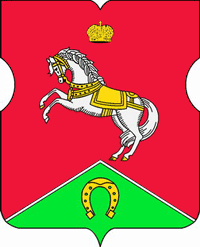 СОВЕТ ДЕПУТАТОВмуниципального округаКОНЬКОВОРЕШЕНИЕ22.12.2020		9/3         _________________№___________________В соответствии с пунктом 5 части 2 статьи 1 Закона города Москвы от 11 июля 2012 года № 39 «О наделении органов местного самоуправления муниципальных округов в городе Москве отдельными полномочиями города Москвы», частью 2 статьи 8 Закона города Москвы от 14 июля 2004 года № 50 «О порядке наделения органов местного самоуправления внутригородских муниципальных образований в городе Москве отдельными полномочиями города Москвы (государственными полномочиями)», постановлением Правительства Москвы от 2 июля 2013 года № 428-ПП «О Порядке установки ограждений на придомовых территориях в городе Москве» Советом депутатов принято решение:Утвердить Регламент реализации отдельного полномочия города Москвы по согласованию установки ограждающих устройств на придомовых территориях многоквартирных домов (приложение). Направить настоящее решение в управу района Коньково города Москвы, префектуру Юго-Западного административного округа города Москвы и Департамент территориальных органов исполнительной власти города Москвы.Опубликовать настоящее решение в бюллетене «Московский муниципальный вестник» и разместить на официальном сайте органов местного самоуправления муниципального округа Коньково www.konkovo-moscow.ru.Настоящее решение вступает в силу со дня его принятия.Признать утратившим силу решение Совета депутатов муниципального округа Коньково от 23.06.2015г. № 8/7 «Об утверждении Регламента реализации отдельного полномочия города Москвы по согласованию установки ограждающих устройств на придомовых территориях многоквартирных домов»Контроль за исполнением настоящего решения возложить на главу муниципального округа Коньково Малахова С.В.Глава муниципального округа Коньково 		                              С.В. МалаховПриложение 
к решению Совета депутатов
муниципального округа Коньково
от 22.12.2020 № 9/3Регламентреализации отдельных полномочий города Москвы по согласованию установки ограждающих устройств на придомовых территориях многоквартирных домов1. Настоящий Регламент регулирует отношения по согласованию Советом депутатов муниципального округа Коньково (далее - Совет депутатов) установки ограждающих устройств на придомовых территориях многоквартирных домов, расположенных на территории муниципального округа Коньково в городе Москве.Под ограждающими устройствами в настоящем Регламенте понимаются устройства регулирования въезда и (или) выезда на придомовую территорию транспортных средств.2. В целях согласования установки ограждающего устройства лицо, уполномоченное на представление интересов собственников помещений в многоквартирном доме по вопросам, связанным с установкой ограждающих устройств и их демонтажем (далее - уполномоченное лицо), направляет в Совет депутатов документы, указанные в п.10 настоящего Регламента (далее – обращение). Решение о согласовании установки ограждающего устройства либо об отказе в согласовании принимается Советом депутатов в срок не позднее 30 дней со дня поступления обращения.3. На следующий рабочий день со дня поступления в Совет депутатов обращения проект размещения ограждающего устройства и информация о планируемой дате рассмотрения направляются в управу района Коньково города Москвы. 4. В течение трех рабочих дней со дня поступления в Совет депутатов обращения, проект размещения ограждающего устройства и информация о планируемой дате рассмотрения вопроса об установке ограждающего устройства на заседании Совета депутатов размещаются на официальных сайте муниципального округа Коньково.5. Депутаты муниципального округа Коньково и Глава муниципального округа Коньково уведомляются о поступившем обращении не позднее следующего рабочего дня после даты поступления обращения. Депутаты муниципального округа Коньково и Глава муниципального округа Коньково имеют право знакомиться со всеми поданными уполномоченным лицом документами, указанными в п.10 настоящего Регламента, в помещении аппарата Совета депутатов муниципального округа Коньково. Указанные документы предоставляются Комиссии по развитию муниципального округа Коньково (далее - Комиссия по развитию) и на соответствующее заседание Совета депутатов. 6. Вопрос о рассмотрении обращения включается в повестку очередного заседания Совета депутатов, а в случае, если в течение 30 дней, исчисляемых с даты поступления обращения, очередное заседание Совета депутатов не запланировано, для его рассмотрения созывается внеочередное заседание Совета депутатов в порядке, установленном Регламентом Совета депутатов муниципального округа Коньково. 	7. По результатам рассмотрения обращения Совет депутатов выносит решение о согласовании или об отказе в согласовании установки ограждающего устройства. Решение Совета депутатов считается принятым, если за его принятие в результате открытого голосования проголосовало более половины от установленной численности Совета депутатов.К решению Совета депутатов о согласовании установки ограждающего устройства прилагается проект размещения ограждающего устройства.В согласовании установки ограждающего устройства может быть оказано по основаниям, указанным  в пункте 9 приложения к постановлению Правительства Москвы от 2 июля 2013 года № 428-ПП «О Порядке установки ограждений на придомовых территориях в городе Москве».8. Решение Совета депутатов о согласовании или об отказе в согласовании установки ограждающих устройств направляется уполномоченному лицу и в управу района Коньково города Москвы не позднее 5 (пяти) рабочих дней со дня его принятия.9. Решение Совета депутатов о согласовании или об отказе в согласовании установки ограждающего устройства размещается на официальном сайте муниципального округа Коньково в информационно-телекоммуникационной сети «Интернет» в отсканированном виде не позднее 8 (восьми) рабочих дней со дня его принятия.10. Для согласования установки ограждающих устройств уполномоченным лицом направляются в Совет депутатов на бумажном носителе следующие документы:10.1. Решение собственников помещений в многоквартирном доме, принятое на общем собрании таких собственников помещений в многоквартирном доме (далее - решение общего собрания), или сформированные на бумажном носителе результаты опроса среди собственников помещений в многоквартирном доме, проведенного в рамках реализации пилотного проекта "Электронный дом" (далее - Опрос), инициатором которого выступает собственник помещений в многоквартирном доме, при условии, что в каждом опросе приняли участие и проголосовали за установку ограждающего устройства более половины от общего числа физических лиц - собственников помещений в многоквартирном доме.При проведении Опроса или при принятии решения собственниками многоквартирного дома определяется порядок въезда на придомовую территорию транспортных средств собственников помещений в многоквартирном доме и иных лиц. В решении общего собрания также указываются сведения об уполномоченном лице, а в случае проведения Опроса - такое лицо определяется (выбирается) при его проведении.10.2. К решению Общего собрания или Опросу соответственно прикладываются следующие документы:10.2.1. Утвержденный проект межевания территории, на которой располагается многоквартирный дом, либо письменное подтверждение о его отсутствии, выданные Департаментом городского имущества города Москвы в установленном порядке;  10.2.2. Проект размещения ограждающего устройства, в котором указывается место размещения ограждающего устройства на придомовой территории, определенной в соответствии с утвержденным проектом межевания территории (при его наличии), а также тип, размер, внешний вид ограждающего устройства.10.3. В случае, если ограждающее устройство устанавливается для регулирования въезда и (или) выезда транспортных средств на придомовые территории двух и более многоквартирных домов, то установка таких устройств осуществляется на основании принятых на общих собраниях решений собственников помещений всех таких многоквартирных домов или по результатам проведенных в таких многоквартирных домах опросов при условии, что в каждом опросе приняли участие и проголосовали за установку ограждающего устройства не менее половины от общего числа физических лиц - собственников помещений в многоквартирном доме.10.4. Уполномоченным лицом при направлении обращения могут быть указаны почтовый адрес и/или адрес электронной почты и иные сведения для направления решения Совета депутатов о согласовании или об отказе в согласовании установки ограждающих устройств согласно п.8 настоящего Регламента.  Об утверждении Регламента реализации отдельного полномочия города Москвы по согласованию установки ограждающих устройств на придомовых территориях многоквартирных домов 